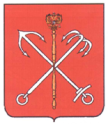 Муниципальный СоветМуниципального образования Морские воротаСанкт-Петербург_____________________________________________________________________________РЕШЕНИЕ № 10/6 Об утверждении проекта Положения «О порядке управления и распоряжения муниципальной собственностью муниципального образования Морские ворота»СОВЕТ РЕШИЛ:6.1. Утвердить Положение «О порядке управления и распоряжения муниципальной собственностью муниципального образования Морские ворота», согласно Приложению №1 к настоящему Решению.6.2.Ответственность за выполнение настоящего Решения возложить на Главу МО Морские ворота - Председателя МС Попова О.Н.6.3.Решение вступает в силу в соответствии с действующим законодательством  РФ.  Председательствующий, Глава МО Морские ворота-Председатель МС                                                                                            Попов О.Н.Приложение № 1к Решению Муниципального Советамуниципального образования Морские воротаот 20.06.2006 № 10/6ПОЛОЖЕНИЕо порядке управления и распоряжения муниципальной собственностью муниципального образования Морские воротаСтатья 1. Понятие управления и распоряжения собственностью муниципального образования Морские ворота1. Управление и распоряжение собственностью муниципального образования Морские ворота (далее – имущество) представляет собой определение порядка и регулирование осуществления муниципальным образованием Морские ворота (далее - МО Морские ворота) правомочий собственника.Управление и распоряжение собственностью МО Морские ворота включает в себя:1) установление компетенции органов местного самоуправления МО Морские ворота в области управления собственностью МО Морские ворота;2) установление порядка осуществления МО Морские ворота правомочий собственника;3) организацию и ведение учета имущества;4) организацию и осуществление контроля за эффективным и рациональным использованием имущества, обеспечение его сохранности;5) проведение других мероприятий, связанных с организацией управления и распоряжения собственностью МО Морские ворота и регулированием процесса осуществления МО Морские ворота правомочий собственника.2. Средства местного бюджета МО Морские ворота в целях настоящего Положения не входят в состав имущества. Управление и распоряжение средствами местного бюджета МО Морские ворота настоящим Положением не регламентируется.Статья 2. Виды правового режима имуществаВ зависимости от своего правового режима имущество подразделяется на:1) имущество, находящееся на балансе Муниципального Совета МО Морские ворота (далее – Муниципальный Совет);2) имущество, находящееся на балансе Местной Администрации МО Морские ворота (далее – Местная Администрация);3) имущество, закрепленное за муниципальными предприятиями МО Морские ворота или учреждениями МО Морские ворота на праве хозяйственного ведения или оперативного управления;4) имущество, переданное во владение и пользование гражданам, юридическим лицам, иным субъектам гражданско-правовых отношений.Статья 3. Компетенция Муниципального Совета в области управления собственностью МО Морские воротаМуниципальный Совет принимает правовые акты МО Морские ворота, в том числе:1) о компетенции органов местного самоуправления МО Морские ворота в области управления собственностью МО Морские ворота; 2) о порядке наделения органа местного самоуправления МО Морские ворота или иного лица правом осуществления от имени МО Морские ворота правомочий собственника;3) о создании, реорганизации и ликвидации муниципальных предприятий МО Морские ворота и учреждений МО Морские ворота и закреплении за ними имущества на праве хозяйственного ведения или оперативного управления;4) о порядке осуществления правомочий собственника в отношении имущества, закрепленного за муниципальными предприятиями МО Морские ворота или учреждениями МО Морские ворота на праве хозяйственного ведения или оперативного управления, о порядке управления (руководства) деятельностью данных муниципальных предприятий МО Морские ворота или учреждений МО Морские ворота;5) о порядке участия МО Морские ворота в создании хозяйственных обществ и иных негосударственных коммерческих и некоммерческих организаций на правах учредителя, о порядке передачи им имущества в качестве вклада в уставный капитал, о порядке представительства в вышеуказанных организациях и участия в их деятельности, о порядке распоряжения принадлежащими МО Морские ворота акциями (долями, паями) в организациях;6) о порядке передачи имущества во владение и пользование гражданам, юридическим лицам, иным субъектам гражданско-правовых отношений, включая передачу имущества в аренду и доверительное управление;7) о порядке пользования гражданами жилыми помещениями, находящимися в собственности МО Морские ворота;8) о порядке проведения МО Морские ворота конкурсных процедур с целью размещения муниципального заказа.Статья 4. Компетенция Местной Администрации в области управления собственностью МО Морские воротаМестная Администрация:1) осуществляет в соответствии с порядком, установленным Решением Муниципального Совета, управление собственностью МО Морские ворота;2) осуществляет правомочия собственника в отношении имущества, закрепленного за муниципальными предприятиями МО Морские ворота или учреждениями МО Морские ворота на праве хозяйственного ведения или оперативного управления, если иное не предусмотрено уставом муниципального предприятия или учреждения;3) осуществляет от имени МО Морские ворота его правомочия как участника хозяйственных обществ и товариществ; делегирует представителя МО Морские ворота в их органы управления;4) осуществляет учет имущества и принимает меры к обеспечению его сохранности;5) осуществляет иные полномочия, отнесенные к компетенции Местной Администрации законодательством Российской Федерации и Санкт-Петербурга, Уставом МО Морские ворота, настоящим Положением и иными правовыми актами МО Морские ворота.Статья 5. Передача имущества во владение и пользование гражданам, юридическим лицам, иным субъектам гражданско-правовых отношений1. Передача имущества во владение и пользование гражданам, юридическим лицам, иным субъектам гражданско-правовых отношений осуществляется органом местного самоуправления МО Морские ворота, на балансе которого оно находится. Субъекта, управомоченного осуществлять от имени МО Морские ворота право собственности или отдельные правомочия собственника, и объем правомочий такого субъекта определяет орган местного самоуправления, на балансе которого находится передаваемое имущество, если иное не предусмотрено нормативно-правовыми актами МО Морские ворота.2. В учредительных документах муниципальных предприятий МО Морские ворота могут предусматриваться положения, согласно которым передача имущества, закрепленного за муниципальными предприятиями МО Морские ворота на праве хозяйственного ведения, производится в порядке, установленном гражданским законодательством, и с согласия органа местного самоуправления МО Морские ворота, осуществляющего полномочия собственника данного имущества.Статья 6. Передача имущества, находящегося на балансе Муниципального Совета, в пользование Местной Администрации1. Имущество, находящееся на балансе Муниципального Совета, может быть передано в безвозмездное пользование Местной Администрации. Основанием такой передачи имущества является Решение Муниципального Совета, в котором указывается срок, на который передается имущество, и условия передачи. Глава Местной Администрации издает Распоряжение о приеме имущества в безвозмездное пользование. Завершение передачи имущества в пользование Местной Администрации оформляется подписанием Главой МО – Председателем Муниципального Совета и Главой Местной Администрации акта приема-передачи.2. Передача полномочий собственника имущества, а также передача имущества на баланс Местной Администрации осуществляется по процедуре, аналогичной изложенной в пункте 1 настоящей статьи. Статья 7. Передача имущества, находящегося на балансе Местной Администрации, в пользование Муниципального Совета1. Имущество, находящееся на балансе Местной Администрации, может быть передано в безвозмездное пользование Муниципального Совета. Основанием такой передачи имущества является Распоряжение Главы Местной Администрации, в котором указывается срок, на который передается имущество, и условия передачи. Муниципальный Совет издает Решение о приеме имущества в безвозмездное пользование. Завершение передачи имущества в пользование Муниципального Совета оформляется подписанием Главой МО – Председателем Муниципального Совета и Главой Местной Администрации акта приема-передачи.2. Передача полномочий собственника имущества, а также передача имущества на баланс Муниципального Совета осуществляется по процедуре, аналогичной изложенной в пункте 1 настоящей статьи.Статья 8. Пользование имуществом, необходимым для осуществления Муниципальным Советом и Местной Администрацией функций органов местного самоуправления МО Морские ворота1. Муниципальный Совет и Местная Администрация свободно пользуются имуществом, необходимым для осуществления функций органов местного самоуправления МО Морские ворота без заключения дополнительных соглашений и издания правовых актов. Приоритет в пользовании таким имуществом принадлежит органу местного самоуправления, на балансе которого находится имущество. 2. Вопрос об отнесении имущества к необходимому для осуществления полномочий органов местного самоуправления решается в соответствии с законодательством Российской Федерации и Санкт-Петербурга, Уставом МО Морские ворота, нормативными и иными правовыми актами МО Морские ворота, соглашениями между Муниципальным Советом и Местной Администрацией.Статья 9. Учет и страхование имуществаУчет и страхование имущества осуществляется органом местного самоуправления МО Морские ворота, на балансе которого находится имущество. Иное может быть предусмотрено соглашениями и договорами между Муниципальным Советом и Местной Администрацией, Решениями Муниципального Совета. 